Curriculum Vitae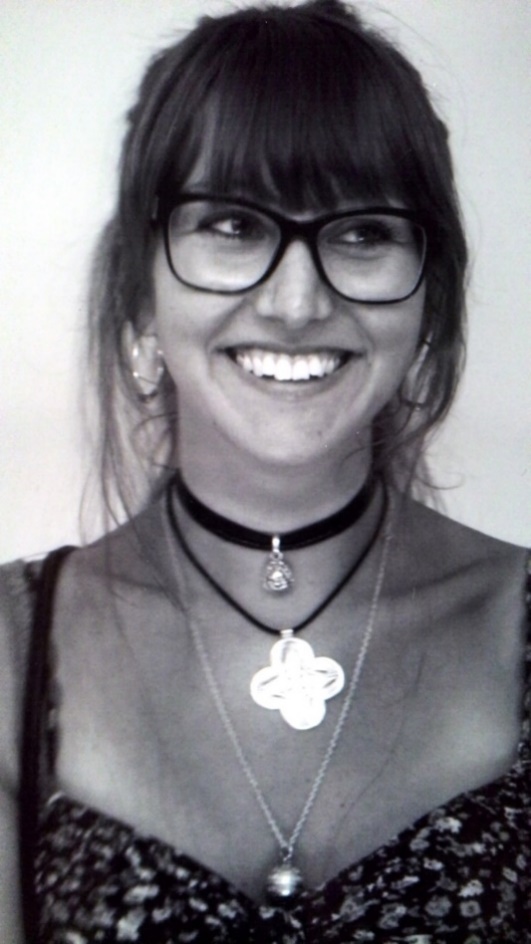 IDENTITE
LOTIGIER Violette147 rue Principale 59510 FOREST SUR MARQUETéléphone mobile : 07 63 87 40 07E-mail :  vlotigier@gmail.comFORMATIONCours FLORENT, 2013-2015Cours Chauveau, 2012-2013EXPERIENCESDiagnostique réservé, texte de Jean-Pierre Martinez et mise en scène par moi. En cours (01.2018-…)Rentrez chez vous, court métrage (10.2018)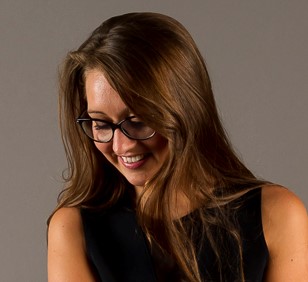 L’expérience, texte de Lorenzo Ciliotta et mise en scène par moi (2017-2018)L’acceptation, court métrage (01.2016)Sourire Soleil, court métrage écrit et réalisé, (01.2016)48h pour Vivre (festival lillois du court-métrage) en 2015 et 2016 (prix du meilleur scénario)NeWorld, textes et mise en scène Lorenzo Ciliotta et Fabrice Equilbec (2014-2016)We Were Secret, web série en cours de tournage (2014 à aujourd’hui)Moto’s Man, court métrage EICAR (2013)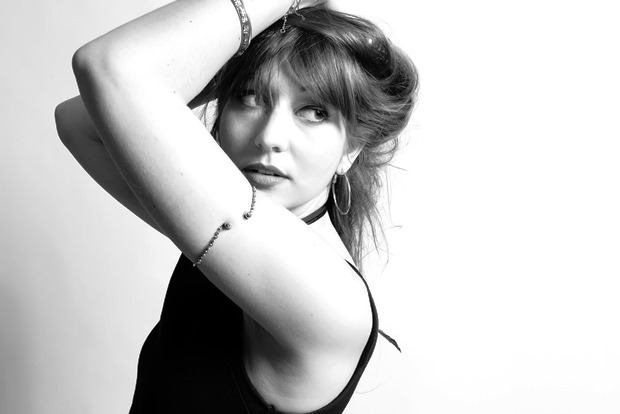 Affix, court-métrage EICAR (2013)Pilote d’une émission pour un projet étudiant (2013)Les Bombes Akomik sauvent le Monde, textes et mise en scène Lorenzo Ciliotta et Fabrice Equilbec (2012-2014)Mezz-Hommages (travail sur poésies arabes), mise en scène Serge Reliant (2011-2012)Le Songe d’une nuit d’été, Shakespeare, mise en scène Serge Reliant (2010-2012)Publicité InQuest (2008)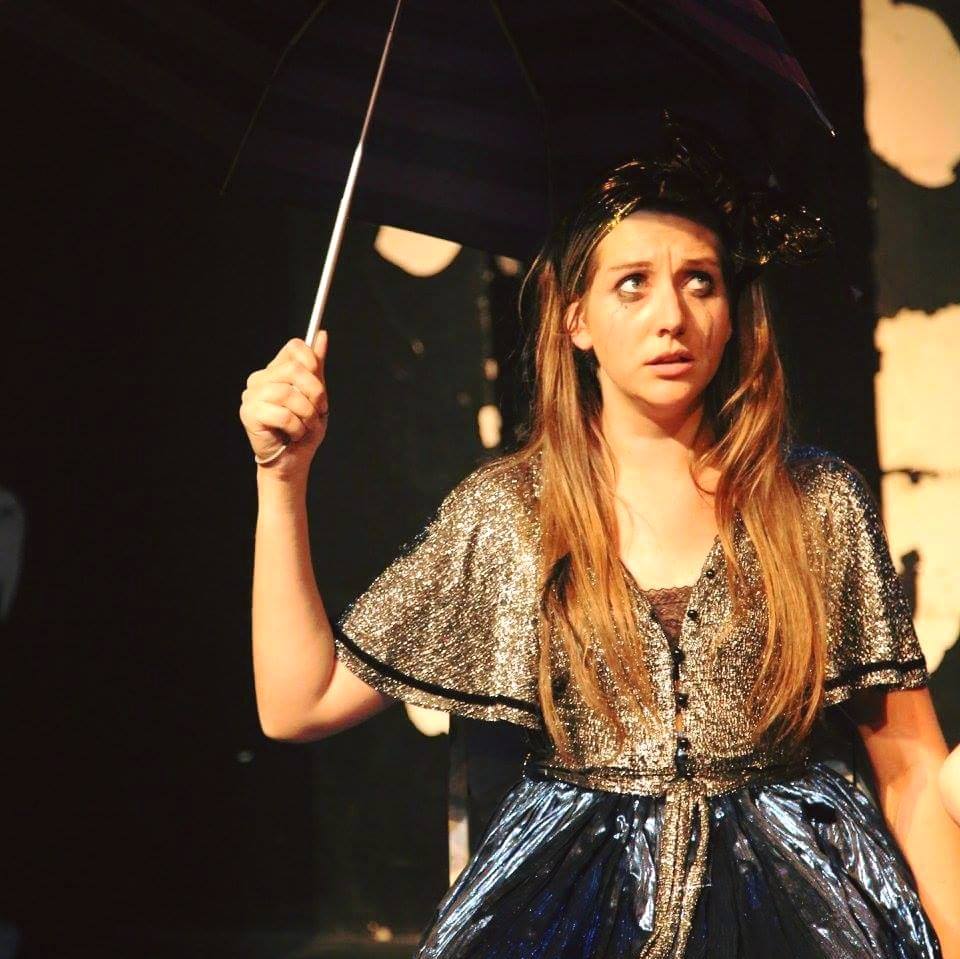 Ondine, Giraudoux (2005-2006)Peer Gynt, Ibsen (2004-2005)DESCRIPTION PHYSIQUE Taille : 1m68Couleur des yeux : verts          Couleur de peau : blancheCheveux : châtains, longs
AUTRES
Diplôme : Master 2 en droit de l’environnement et du développement durable (2012)Titulaire du permis de conduire et d’une voitureSport : équitation (25 ans)Hobbies : théâtre, équitation, cuisine, animaux, lecture, écriture, voyages.